OSNOVNA ŠOLA LITIJAUl. Mire Pregljeve 3LITIJA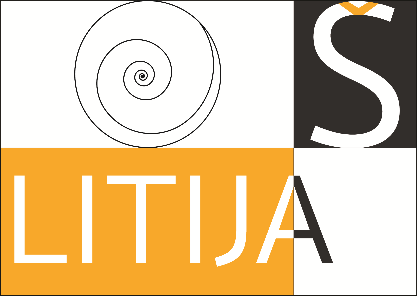 VIZIJA ŠOLEOsnovna šola Litija je športno in kulturno središče, ki bo omogočalo vrhunske dosežke, odlično znanje, bogato kulturo, prijazno vzdušje in osebni razvoj vsakega učenca.Ime in priimek 	___________________________Razred 	 ________________________________Naslov 	 ________________________________Tel. št. staršev /dosegljivost v času pouka 	 ___________Šolsko leto 2021/2022Spoštovani starši in dragi učenci!Novo šolsko leto se je začelo. Pričenjamo ga z velikim pričakovanjem, veseljem in v upanju, da bo to šolsko leto čim lepše, čimbolj mirno in da se bomo vsak dan naučili nekaj novega. Vsako leto se prvega septembra šolska vrata odpirajo na stežaj in vabijo vse, ki si želijo novega znanja in lepih izkušenj. Vsi učitelji smo se zelo potrudili, da smo se na novo šolsko leto dobro pripravili in vsi smo začetek ter ponovno srečanje nestrpno pričakovali.Žal moramo zopet omeniti, da je virus še vedno med nami, da ogroža najšibkejše med nami in da moramo zaradi tega upoštevati vse tiste ukrepe, ki ščitijo in varujejo naše zdravje. Vse te ukrepe poznamo že od lani. Vsi varnostni in zdravstveni protokoli, ki jih priporoča NIJZ so potrebni za zagotavljanje varnega in zdravega učnega okolja (temeljito umivanje rok z milom in toplo vodo, zračenje prostorov, razkuževanje prostorov, površin in rok ob vstopu v šolo, nošenje mask na prevozih in v zaprtih skupnih prostorih). Preberete jih lahko sami, saj so za OŠ Litija v celoti objavljeni na spletni strani šole, učencem pa smo jih predstavili prvi šolski dan. Letos je novost, da se lahko učenci od 7.r. in učenci od 3.stopnje PPVi naprej prostovoljno samo-testirajo na domu (teste lahko prejmejo v lekarni z učenčevo zdrav. izkaznico) in tako še dodatno prispevajo k bolj zdravim pogojem za učenje v šoli. Pouk načrtujemo po že znanem model B, ki smo ga izvajali že v lanskem šolskem letu. Uveljavlja pa se ena sprememba, in sicer vstop v šolo za starše in druge obiskovalce (govorilne ure, roditeljski sestanki, prireditve ter drugi dogodki v prostorih šole) je dovoljen le ob izpolnjevanju PCT (prebolel – cepljen – testiran) pogoja. Šola je zelo pomembna stvar in v njej se običajno dogajajo same prijetne in zanimive stvari: stkejo se prava prijateljstva, ljudje so med seboj povezani in si pomagajo, se skupaj veselijo in tolažijo, ko je zares hudo. Zelo bi bilo žalostno, da bi si to, zaradi malenkosti in neprijetnosti, pustili vzeti. Zato dajmo letos vsi v 'šolski nahrbtnik' veliko veselja, zavzetost za delo, odkritost, pravičnost, ljubezen in spoštovanje do bližnjih ter pravi odnos do dela. V imenu kolektiva OŠ Litija vam želim prijazen začetek pouka in uspešno novo šolsko leto.Ravnatelj:Peter StrleOSNOVNA ŠOLA LITIJAUlica Mire Pregljeve 3, 1270 LitijaRavnatelj: Peter StrlePomočnica ravnatelja: Alojzija BonceljPomočnik ravnatelja: Robert FaričTelefon tajništvo: 01 89 83 147Fax: 01 89 91 254Št. poslovnega računa: SI56 0110 0600 0069 960Davčna številka: 17567734E-naslov: tajnistvo@os-litija.siSpletna stran šole: http://www.os-litija.siPODRUŽNICE:Podružnična šola Sava, Sava 21, 1282 SavaTel.: 01 89 74 088Podružnična šola Darinke Ribič Polšnik, Polšnik 25 c, 1272 PolšnikTel.: 01 89 73 101Podružnica s prilagojenim programomTel.: 01 89 91 252 Vrtec Polhek PolšnikTel.: 01 89 73 020USTANOVITELJUstanovitelj Osnovne šole Litija je Občina Litija. ŠOLSKI OKOLIŠMATIČNA ŠOLABreg pri Litiji, mesto Litija (skupni šolski okoliš, gravitacijsko območje desni breg Save), Podšentjur, Pogonik, Spodnji Log, Širmanski Hrib, Tenetiše, Veliki Vrh pri Litiji, Zagorica.Od 6. do 9. razreda se okoliš razširi še na področje podružničnih šol Sava in Darinke Ribič Polšnik;PODRUŽNIČNA ŠOLA SAVASava, Spodnji Log, Leše, Mošenik, Renke, Pasjek in del Mačkovine;PODRUŽNIČNA ŠOLA DARINKE RIBIČ POLŠNIKBorovak pri Polšniku, Dolgo Brdo, Ljubež v Lazih, Mamolj, Polšnik, Preveg, Stranski Vrh, Šumnik, Tepe, Velika Preska, Zglavnica, Konjšica, Ravne;PODRUŽNICA S PRILAGOJENIM PROGRAMOMVsa naselja v občini Litija, občini Šmartno pri Litiji, pa tudi širše.ŠOLSKI ZVONECURADNE URE Tajništvo: vsak dan od 7.30 do 8.30, od 9.30 do 10.00, od 11.30 do 13.30, ob petkih do 13.00.Ravnatelj: vsak dan od 7.30 do 7.55, od 9.30 do 10.00, od 12.30 do 13.30, ob petkih do 13.00.Pomočnica / pomočnik ravnatelja: ponedeljek, sreda, petek od 7.00 do 7.55, od 9.30 do 10.00, od 12.30 do 13.30, ob petkih do 13.00 (7.00 do 7.55 čas namenjen urejanju nadomeščanja)Računovodstvo: vsak dan od 7.00 do 8.15, od 9.30 do 10.00 od 11.30 do 13.30, ob petkih do 13.00.Med šolskimi počitnicami ni uradnih ur.ORGANIZACIJSKA SHEMA ŠOLEMATIČNA ŠOLAPODRUŽNIČNE ŠOLEVRTEC POLHEK POLŠNIKOSNOVNA ŠOLA LITIJA skupaj: 35 oddelkov, 618 učencev in 19 otrok v enem oddelku vrtca.ŠOLO UPRAVLJAJOSVET ZAVODA sestavljajo trije predstavniki ustanovitelja, pet predstavnikov šole in trije predstavniki staršev. RAVNATELJ je pedagoški vodja in poslovodni organ šole. Organizira, načrtuje in vodi delo šole. STROKOVNI ORGANI ŠOLE UČITELJSKI ZBOR, ki ga sestavljajo strokovni delavci šole, obravnava in odloča o strokovnih vprašanjih, povezanih z vzgojno-izobraževalnim delom.ODDELČNI UČITELJSKI ZBOR sestavljajo strokovni delavci, ki opravljajo vzgojno-izobraževalno delo v posameznem oddelku. Obravnava vzgojno-izobraževalno problematiko v posameznem oddelku ter druge naloge v skladu z zakonom.RAZREDNIK vodi delo oddelčnega učiteljskega zbora, analizira vzgojne in učne rezultate oddelka, skrbi za reševanje vzgojnih in učnih problemov posameznih učencev, sodeluje s starši, s svetovalno službo ter opravlja druge naloge v skladu z zakonom.STROKOVNI AKTIVI, ki jih sestavljajo učitelji predmetnih področij, dajejo učiteljskemu zboru predloge za izboljšanje vzgojno-izobraževalnega dela ter opravljajo druge strokovne naloge, določene z Letnim delovnim načrtom šole.STROKOVNI AKTIVISTROKOVNI DELAVCI NA OSNOVNI ŠOLI LITIJASVET STARŠEVSvet staršev zastopa interese staršev v šoli. Sestavljen je iz predstavnikov staršev vsakega posameznega oddelka. Svet staršev voli predstavnike staršev v Svet šole.ORGANIZIRANOST UČENCEV Vsi učenci šole sestavljajo Skupnost učencev. Svoje pravice in interese uveljavljajo preko svojih predstavnikov (po dva predstavnika iz vsakega oddelka). Predstavniki Skupnosti učencev izvolijo predstavnike v Šolski parlament, ki je izvršilni organ šolske skupnosti.SODELOVANJE MED ŠOLO IN STARŠIRedno sodelovanje staršev s šolo pripomore k pravočasni obveščenosti o otrokovem šolskem delu. V ta namen v šoli organiziramo roditeljske sestanke in govorilne ure. Praviloma bo v šolskem letu 2021/22 komunikacija s starši potekala na daljavo, glede srečanj v živo pa bodo starši sproti posebej obveščeni. RODITELJSKE SESTANKE trikrat letno (september, januar in marec) skliče in vodi razrednik, ki starše pisno obvesti o dnevu, uri in dnevnem redu roditeljskega sestanka. Glede načina poteka posameznega roditeljskega sestanka starše obvesti razrednik. GOVORILNE URE so organizirane v popoldanskem in dopoldanskem času. Starši se po elektronski pošti najavijo na govorilne ure k razrednikom in drugim učiteljem. Učitelj jih po elektronski pošti obvesti, kdaj jih bo poklical (telefonski ali video-klic). Klic bo izveden v okviru rednega termina govorilnih ur. POPOLDANSKE GOVORILNE URE:na matični šoli so vsak zadnji četrtek v mesecu ob 17.30, razen junija in v mesecih, ko so roditeljski sestanki,na Podružnični šoli Sava so vsak drugi četrtek v mesecu od 16. do 17. ure,na Podružnični OŠ Darinke Ribič Polšnik so vsak prvi četrtek v mesecu od 17. do 18 ure,v Vrtcu Polhek Polšnik vsak prvi torek v mesecu, ob 15.15 do 16.15, razen junija, julija, avgusta in septembra.DOPOLDANSKE GOVORILNE URE pri razrednikih, učiteljih določenih predmetov, učiteljih dodatne strokovne pomoči, psihologinji in drugih strokovnih delavcih so vsak teden po razporedu, ki je objavljen na spletni strani šole. Svetovalne delavke Blanka Erjavec, Milica Bučar in Nataša Zupan Cvetežar so za razgovore dosegljive vsak dan v dopoldanskem času, po dogovoru pa lahko tudi v popoldanskem času. Spoštovani starši, na roditeljskih sestankih in govorilnih urah se bomo pogovarjali o vzgoji in šolanju vaših otrok, zato so vaši redni stiki s šolo zelo pomembni. Prepričani smo, da boste najmanj enkrat mesečno našli čas za krajši pogovor. V primeru, da vas na razgovor povabimo pisno ali ustno po telefonu, pa pričakujemo, da se ga boste zanesljivo udeležili ob dogovorjenem času ( v tem šolskem letu praviloma na daljavo).Govorilne ure in razgovori učiteljev s starši se zaključijo s 1. junijem, zato starši poskrbite za pravočasne in redne stike z učitelji.REDNE SEJE SVETA ŠOLE1. seja: september 20212. seja: februar 20223. seja: junij 2022Seje bodo sklicane prilagojeno  zdravstveni situaciji v državi.REDNE SEJE SVETA STARŠEV1. seja: september 20212. seja: maj ali junij 2022Seje bodo sklicane prilagojeno  zdravstveni situaciji v državi.OPRAVIČEVANJE ODSOTNOSTIStarši ste dolžni najkasneje v petih dneh po izostanku učenca razredniku sporočiti vzrok izostanka. Odsotnost učenca lahko opravičite v pisni obliki preko eAsistenta. Če razrednik v omenjenem roku ne prejme opravičila, šteje izostanke za neopravičene. Upošteva pa opravičilo, ki ga učenec ali starši iz opravičenih razlogov predložijo po izteku roka. Kadar učenec izostane zaradi bolezni več kot pet šolskih dni, lahko razrednik zahteva uradno zdravniško potrdilo o opravičenosti izostanka. Če razrednik dvomi o verodostojnosti opravičila, obvesti o tem starše oziroma zdravnika in lahko izostanka ne opraviči. Odsotnost učenca pri posamezni uri pouka oziroma drugi dejavnosti dovolita razrednik in učitelj, ki vodi to uro.O odsotnosti zaradi sodelovanja pri športnih, kulturnih in drugih tekmovanjih in srečanjih, na katerih učenci sodelujejo v imenu šole, razrednik ali učitelj mentor obvesti starše. Navedene odsotnosti so opravičene. Posamezni učenec je lahko iz zdravstvenih razlogov oproščen sodelovanja pri določenih urah pouka in drugih dejavnostih osnovne šole. Starši ste za take primere dolžni predložiti razredniku mnenje in navodilo zdravstvene službe. Razrednik o tem takoj obvesti učitelje oziroma druge sodelavce, ki izvajajo pouk ali druge dejavnosti šole. Učenec, ki je oproščen sodelovanja pri posamezni uri pouka, mora tej uri prisostvovati in opraviti naloge, ki ne ogrožajo njegovega zdravstvenega stanja in jih sme opravljati v skladu z navodili zdravstvene službe. Če učenec zaradi zdravstvenih razlogov ne more opravljati nobene naloge, šola zanj organizira nadomestno dejavnost.V primeru zamujanja k pouku razrednik obvesti starše. Če se kršitev ponavlja, ravnatelj pozove starše k spoštovanju pravil šole. INDIVIDUALNA IN SKUPINSKA POMOČMed šolskim letom se lahko učenci in starši znajdete v situaciji, ko potrebujete pomoč. V takem primeru se obrnite na razrednika ali svetovalno službo, ki lahko pomaga pri reševanju nekaterih težav ali pa vam svetuje, kje poiskati strokovno pomoč.ŠOLSKA SVETOVALNA SLUŽBAŠolsko svetovalno službo opravljajo Blanka Erjavec, pedagoginja, Nataša Zupan Cvetežar, socialna delavka, in Milica Bučar, psihologinja.NALOGE ŠOLSKE SVETOVALNE SLUŽBE VPIS IN SPREJEM NOVINCEV V ŠOLOEVIDENTIRANJE, POMOČ IN SPREMLJANJE UČENCEV
Z UČNIMI TEŽAVAMIUčencem, ki imajo težave pri učenju, posvečamo posebno skrb. Evidentirajo jih učitelji, včasih pa pomoč želijo starši ali otrok sam. Učencem s težavami pri učenju so nudene različne oblike pomoči:dopolnilni poukučenje učenjapomoč vrstnikapomoč pri organizaciji in učenjudelavnice za učence s specifičnimi učnimi težavamipo potrebi napotimo učenca in starše po pomoč v zunanjo institucijoZa učence s posebnimi potrebami, ki so z odločbo o usmeritvi usmerjeni na našo šolo, izdelamo individualizirani program, s katerim v skladu s strokovnim mnenjem določimo prilagoditve in cilje. Program vse leto spremljamo, ves čas sodelujemo tudi z učencem, starši, učitelji in izvajalci dodatne strokovne pomoči ter po potrebi z zunanjo institucijo, kjer je otrok obravnavan.Postopek usmerjanja:Starši izpolnijo Zahtevo za začetek postopka usmerjanja, šola pa pripravi Poročilo o otroku. Oba dokumenta pošljemo na Zavod za šolstvo. Komisija za usmerjanje povabi starše in otroka na pregled, na podlagi katerega lahko otroka usmeri v ustrezen program (navadno matična OŠ) z odločbo, v kateri določi tudi prilagoditve in dodatno strokovno pomoč.INDIVIDUALNO SVETOVANJE UČENCEM IN STARŠEM (vedenjska problematika, učne težave, osebni problemi, ... )POKLICNO SVETOVANJE ZA  8. IN 9. RAZREDEObsega različne dejavnosti:predstavitve šolindividualno poklicno svetovanjevpisni postopekpomoč pri pridobitvi štipendijSODELOVANJE Z ZUNANJIMI INSTITUCIJAMI (Svetovalni center, Zavod za zaposlovanje, Center za socialno delo, Center za psihodiagnostična sredstva, druge šole)POMOČ UČENCEM PRI PRIDOBITVI REGRESOV (za prehrano, letovanje, šolo v naravi, …)Vlogo za subvencioniranje šole v naravi oddajte svetovalni službi. Subvencioniranje bo možno le, če bomo v šolskem skladu imeli dovolj sredstev.ODKRIVANJE NADARJENIH IN DELO Z NJIMIV skladu s Konceptom za odkrivanje in delo z nadarjenimi učenci šola odkriva nadarjene učence ter jim nudi:notranjo in zunanjo diferenciacijo poukadodatni pouksvetovanje učencem in staršem o različnih dejavnostih tekmovanjih in natečajihvključevanje v dodatne aktivnosti (skupnost učencev šole, ustvarjalne delavnice, prostovoljno delo, raziskovalne naloge, sodelovanje pri različnih projektih, interesne dejavnosti, priprava za udeležbo na tekmovanjih, …)ZDRAVSTVENO VARSTVOV sodelovanju z Zdravstvenim domom Litija šola organizira sistematske preglede in obvezna cepljenja.ŠOLSKA KNJIŽNICADelo šolske knjižničarke opravljata Nevenka Mandelj in Maja Deniša. Gradivo šolske knjižnice vključuje knjige, serijske publikacije in avdio-vizualno gradivo. Izposoja poteka v skladu s poslovnikom in urnikom šolske knjižnice.Ob vpisu v šolo vsak učenec in zaposleni postane član šolske knjižnice. Vsem članom je gradivo šolske knjižnice dostopno brezplačno.Izposojevalni rok je 14 dni. Po preteku izposojevalnega roka je gradivo možno podaljšati za naslednjih 14 dni. Vse izposojeno gradivo je potrebno vrniti v šolsko knjižnico do konca šolskega leta. Poškodovano ali izgubljeno gradivo učenec nadomesti z enako novo knjižnično enoto. Če gradivo na trgu ni več dosegljivo, povzročitelj škodo nadomesti z drugim, vsebinsko enakovrednim gradivom.Šolska knjižnica je za izposojo po vnaprej določenem urniku odprta vsak dan pred in po pouku.V času pedagoških dejavnosti je knjižnica zaprta. Navodila za šolsko knjižnico v času ukrepov za preprečevanje bolezni COVID-19 so objavljena na spletni strani šolske knjižnice. UČBENIŠKI SKLADUpravljavka učbeniškega sklada je Nevenka Mandelj. Učenci si v učbeniškem skladu lahko izposodijo učbeniške komplete od 1. do 9. razreda. Izposoja poteka v skladu s Pravilnikom o upravljanju učbeniškega sklada. Informacijo o izposoji učbenikov učenci dobijo v mesecu juniju. Sezname učbenikov, delovnih zvezkov in ostalih potrebščin šola objavi na svoji spletni strani. Učbeniški komplet za novo šolsko leto lahko učenci prevzamejo, ko vrnejo učbeniški komplet za iztekajoče se šolsko leto, v juniju ali prvi šolski teden v naslednjem šolskem letu. Učenci prve triade prejmejo učno gradivo brezplačno v šoli.Vse informacije so dosegljive na spletni strani šole.ŠOLSKA PREHRANAV okviru šolske prehrane na šoli nudimo:zajtrk ob 7.30dopoldansko malico ob 9.35kosilo od 11.30 do 13.30 ure – po razporeduZajtrk je namenjen učencem, ki obiskujejo jutranje varstvo, dopoldanska malica in kosilo pa vsem učencem. Vse obroke pripravljamo v lastni šolski kuhinji. Ceniki šolske prehrane so objavljeni na oglasni deski v šoli in na spletni strani šole. PRIJAVANa šolsko prehrano lahko starši učenca prijavijo na posebnem obrazcu v mesecu juniju za naslednje šolsko leto. Na prehrano lahko starši  učenca prijavijo tudi kadar koli med šolskim letom v računovodstvu šole.ODJAVAČe učenec zboli ali je odsoten zaradi drugih razlogov, morajo starši prehrano odjaviti v računovodstvu po telefonu  na  št.  8985 099 ali po elektronski pošti   prehrana.os-litija@guest.arnes.si . Posamezni obrok za učenca, ki je odsoten od pouka zaradi sodelovanja pri športnih, kulturnih in drugih tekmovanjih in srečanjih, na katerih sodeluje v imenu šole, odjavi šola sama. Posamezni obrok malice in zajtrka na matični šoli in Podružnici s prilagojenim programom je pravočasno odjavljen, če se ga odjavi vsaj en delovni dan prej, in sicer do 9.00 ure, kosilo pa najkasneje do 8.00 ure za tekoči dan. V kolikor malica ni odjavljena, starši plačajo polno ceno malice. Enako velja za ostale obroke. Kosilo za učence Podružnične osnovne šole Sava se odjavi najkasneje do 7.50 za tekoči dan na telefonski številki 8974 088, malica pa do 7.50 ure za naslednji dan na isto telefonsko številko. Na Podružnični osnovni šoli Darinke Ribič Polšnik se malico in kosilo odjavi na telefonski številki 8973 101 vsaj en delovni dan prej do 8.00 ure za malico za kosilo pa tekoči dan do 8.00 ure.PLAČILOStroške prehrane je potrebno poravnati do roka, ki je označen na položnici. Če računi niso plačani, kosilo odjavimo.SUBVENCIONIRANA PREHRANAUčenci bodo lahko pridobili subvencijo za šolsko prehrano (če starši učenca prijavite na šolsko prehrano).Postopek pridobivanja pravice ostaja enak. Upravičenost do subvencionirane malice in/ali kosila izhaja iz uvrstitve v dohodkovni razred, ki je ugotovljen v veljavni odločbi  o otroškem dodatku. Šole upoštevajo uvrstitev v dohodkovni razred v odločbi o otroškem dodatku in ustrezno znižajo višino položnice za malico in kosilo.Do polne subvencije za malico oziroma do brezplačne malice so upravičeni učenci iz družin, v katerih povprečni mesečni dohodek na osebo, ugotovljen v odločbi o otroškem dodatku, ne presega 563,60 evrov.Do polne subvencije za kosilo oziroma do brezplačnega kosila so upravičeni učenci iz družin, v katerih povprečni mesečni dohodek na osebo, ugotovljen v odločbi o otroškem dodatku, ne presega 382,82 evrov. Dodatna pojasnila v zvezi s šolsko prehrano ste v pisni obliki dobili na dom in so dostopna na spletni strani šole.ŠOLSKI SKLADV šolskem skladu zbiramo sredstva, s katerimi financiramo dejavnosti, ki presegajo standardni vzgojno-izobraževalni program.Starši, če želite prispevati sredstva v šolski sklad OŠ Litija ali Vrtca Polhek Polšnik, jih lahko nakažete na račun: SI56 0110 0600 0069 960; sklicna številka za šolo: 00 29040, sklicna številka za vrtec Polhek Polšnik: 00 29041, sklicna številka za Podružnico s prilagojenim programom: 00 29042Za namen šolskega sklada na šoli zbiramo tudi star papir, ki ga lahko oddate v zabojnik pri šoli v terminu, ki ga šola določi in vas o tem obvesti.DENARNE ZADEVE, RAČUNOVODSTVOInformacije in pojasnila v zvezi s plačevanjem računov boste dobili v računovodstvu šole pri Elizabeti Mlinar vsak dan v času uradnih ur. Vodja šolskega računovodstva je Stanislava Krafogel.PREDMETNIKDNEVI DEJAVNOSTI V okviru dni dejavnosti se izvajajo različne vzgojno-izobraževalne naloge šole, ki zahtevajo drugačne pristope, kot jih omogoča običajen pouk.Kulturni dnevi v 1., 2., 3. razredu so ŠTIRJE, od 4. do 9. razreda pa TRIJE.Naravoslovni dnevi so TRIJE v vseh razredih.Športnih dni je PET v vsakem razredu.Tehniške dneve izvajamo v 1., 2. in 3. razredu po TRI; od 4. do 9. razreda pa so ŠTIRJE.POUK V MANJŠIH SKUPINAHV 2. triletju in v 7. razredu se vzgojno-izobraževalno delo v manjših skupinah lahko organizira le pri matematiki, slovenščini in tujem jeziku, in to v obsegu največ do ene četrtine vseh ur, namenjenih tem predmetom.Pouk v manjših skupinah se izvaja pri slovenščini, matematiki in angleščini v 8. in 9. razredu pri vseh urah.IZBIRNI PREDMETI – OBVEZNI (7., 8. in 9. razred)IZBIRNI PREDMETI – NEOBVEZNI (4., 5. in 6. razred) DODATNI IN DOPOLNILNI POUK Dodatni pouk je namenjen učencem, ki presegajo določene standarde znanja in se želijo seznaniti z izbrano snovjo na zahtevnejši ravni. Dopolnilni pouk je namenjen učencem, ki imajo iz katerega koli  razloga težave z učno snovjo. Dodatni in dopolnilni pouk na razredni stopnji vodi razredni učitelj/razrednik, na predmetni stopnji pa učitelj predmeta.Z urnikom dodatnega in dopolnilnega pouka so učenci seznanjeni v septembru.JUTRANJE VARSTVOJutranje varstvo se začenja ob 6. uri in traja do 7.45. Namenjeno je učencem 1. razreda, katerih starši zgodaj odhajajo na delo.PODALJŠANO BIVANJE IN VARSTVO UČENCEVZa učence od 1. do 5. razreda je organizirano podaljšano bivanje, kamor se učenci vključijo po končanem pouku. V tem času imajo kosilo, rekreativni odmor, sprostitev, učno uro domačih nalog ter učenje; v preostalem času pa se odvijajo interesne zaposlitve (risanje, oblikovanje, družabne igre, pravljične ure itd.).Podaljšano bivanje je organizirano do 16.30.Starši pisno sporočite, kdaj bo vaš otrok odhajal domov. Enako velja za vse izjemne odhode domov. Zaradi otrokove varnosti in odgovornosti šole lahko učitelj otroku dovoli, da skupino zapusti le na podlagi vašega pisnega sporočila.ORGANIZACIJA PREVOZOVŠola skupaj z Občino Litija organizira prevoze učencev. Šolski prevozi so urejeni z avtobusi in kombiji. Učenci so dolžni skrbeti za svojo varnost in upoštevati navodila voznika. Če učenci s poukom končajo prej, na šolski prevoz počakajo v učilnici, ki je določena za varstvo učencev – vozačev. Zaradi varnosti je dovoljeno na šolske prevoze čakati le v za to določenih učilnicah pod nadzorom dežurnih učiteljev.  Ker je območje šolskega okoliša OŠ Litija zelo razpršeno poseljeno, se prevozi vsako šolsko leto prilagajajo potrebam uporabnikov. Učenci so z aktualnim voznim redom seznanjeni preko spletne strani šole. Kadar prevoznik zaradi večjega števila učencev ob določeni uri ne more izvesti prevoza po voznem redu, o tem učence sproti obvešča.   VARSTVO VOZAČEVZa učence, ki se v šolo vozijo, imamo na šoli organizirano varstvo, in sicer zjutraj od 7. 00 do 7. 45 ter popoldne od 11. 35 do 14. 10 (5., 6. in 7. šolska ura). Varstvo vodijo učiteljice in učitelji po razporedu.Spoštovani starši, prosimo, da se s svojim otrokom pogovorite o potrebnosti take oblike čakanja na prevoz. Za varnost učencev, ki po končanem pouku ne pridejo v učilnico, ki je namenjena varstvu vozačev, ne moremo odgovarjati.Če starši menite, da vaš otrok tega varstva ne potrebuje, nas o tem pisno obvestite in s tem sami prevzemate odgovornost za varnost vaših otrok. ŠOLSKI KOLEDAR20212022IZPITNI ROKI ZA PREDMETNE IN POPRAVNE IZPITEROKI ZA OCENJEVANJE ZNANJA UČENCEV, KI SE IZOBRAŽUJEJO NA DOMUNACIONALNO PREVERJANJE ZNANJAŠOLA V NARAVIPROJEKTI, PRIREDITVE IN TEČAJIOSREDNJA  KULTURNA  PRIREDITEV ŠOLE bo zaključna prireditev 19. maja 2022. Izvedba je odvisna od zdravstvene situacije v državi.KOLESARSKI TEČAJUdeleženci so učenci 5. razreda. Poteka kot tečaj med šolskim letom in se zaključi s kolesarskim izpitom.TEČAJ PLAVANJATečaj plavanja se bo izvajal za učence 2. razreda. V okviru »Zlatega sončka« pa bo potekal tečaj plavanja za prvošolce. Oba tečaja bosta v bazenu pri OŠ Šmartno. V tem šolskem letu bodo izvedeni tudi plavalni tečaji, ki so bili načrtovani za preteklo šolsko leto in zaradi zdravstvene situacije niso bili izvedeni (3. r. in 4. b razred matične šole).PROJEKTIMatična šolaMatična šola – knjižnicaPŠ SavaPŠ Darinke Ribič Polšnik – Vrtec PolhekTEKMOVANJAUčenci bodo v šolskem letu 2021/22 lahko sodelovali na naslednjih tekmovanjih:POHVALE, PRIZNANJA, DIPLOMERavnatelj na svečani prireditvi ob zaključku leta podeljuje pohvale in priznanja za dosežen učni uspeh, za dosežke na tekmovanjih, za uspešno zastopanje šole navzven, za delo v interesnih dejavnostih, …V Knjigo dosežkov Občine Litija so vpisani vsi učenci, ki individualno ali skupinsko dosežejo rezultate na različnih uradnih državnih tekmovanjih, kot to določa Pravilnik Občine Litija. V Zlato knjigo so lahko vpisani učenci, ki so obiskovali osnovne šole v občini Litija in so dosegli v zadnjih štirih letih šolanja povprečno oceno, ki ne sme biti nižja od 4,53 za vsak razred v obdobju od 6. do 9. razreda. Učenec ima lahko v posameznem razredu največ eno oceno »dobro (3)«. Vir: Pravilnik o vpisu učencev v Zlato knjigo in Knjigo najboljših dosežkov v občini LitijaVPIS V SREDNJE ŠOLE  -  MERILA V PRIMERU OMEJITVE VPISA Kandidate, ki 9. razred zaključijo v šolskem letu 2010/2011 in nadaljnjih šolskih letih, izberejo za vpis v šolo na podlagi razvrstitve z uporabo točk, ki jih pridobijo z učnimi uspehi v 7., 8. in 9. razredu osnovne šole, tako da se uporabijo:zaključne ocene obveznih predmetov iz 7., 8. in 9. razreda. Z učnim uspehom kandidat lahko dobi največ 175 točk.Za kandidate, ki kandidirajo za vpis v program Umetniška gimnazija, se za izbiro med njimi uporabijo omenjena merila po uspešno opravljenem preizkusu nadarjenosti.Za kandidate, ki kandidirajo za vpis v program Gimnazija športni oddelek, se za izbiro uporabijo omenjena merila ter merilo športni dosežki (za status športnika A se prišteje 10 točk, za status športnika B pa 5 točk).Če se v prvem oziroma v drugem krogu izbirnega postopka na posamezni šoli na spodnji meji razvrsti več kandidatov z istim številom točk, se izbira med njimi opravi na podlagi točk, doseženih na NPZ-ju iz slovenščine in matematike.Če je po izvedbi izbire še vedno razvrščenih več kandidatov z istim številom točk, kot je prostih mest, se izbira med njimi izvede na podlagi dodatnih točk, doseženih po merilih, ki jih določi šola.Vir: Sklep o merilih za izbiro kandidatov v primeru omejitve vpisa v programe srednjega poklicnega izobraževanja, srednjega strokovnega in tehniškega izobraževanja ter gimnazij, MŠŠINTERESNE DEJAVNOSTI v šolskem letu 2021/22Šola učencem ponuja pestro ponudbo interesnih dejavnosti, ki jih vodijo učitelji šole ali zunanji sodelavci. Večina interesnih dejavnosti poteka od oktobra do maja v tečajni obliki ali redno skozi vse šolsko leto. Redkeje se interesne dejavnosti pričnejo že septembra. Učenci se za interesne dejavnosti odločijo glede na svoje želje in možnosti. Če za določeno interesno dejavnost ne bo zanimanja, se ne bo izvajala.Interesne dejavnosti se bodo izvajale v skladu z aktualno zdravstveno situacijo.MATIČNA ŠOLA  PŠ  Darinke Ribič Polšnik  PŠ Sava PRAVILA HIŠNEGA REDA IN LEPEGA VEDENJA, KI SMO JIH DOLŽNI UPOŠTEVATINa OŠ Litija smo v šolskem letu 2009/10 sprejeli vzgojni načrt, ki ga sproti dopolnjujemo. Ta temeljni dokument določa pravila obnašanja in ravnanja v šoli in obenem predvideva ukrepe v primeru kršitev. V celoti je dostopen na spletni strani šole. Na tem mestu so strnjena temeljna pravila, ki nam zagotavljajo kvalitetno izvajanje vzgojno-izobraževalne dejavnosti in vzpostavljajo pogoje varnega okolja ter medsebojnega spoštovanja. PRIČETEK REDNEGA POUKA IN DRUGIH DEJAVNOSTI V ŠOLIPričetek rednega pouka je ob 8. uri. Nekatere dejavnosti (interesne dejavnosti, dodatni, dopolnilni pouk) se izvajajo že ob 7.30, jutranje varstvo za učence 1. razreda pa se pričenja ob 6. uri. Varstvo za učence-vozače je v jedilnici od 7.00 do 7.40, ko učenci odidejo v učilnice, kjer imajo redni pouk. PRIHAJANJE V ŠOLO IN ODHAJANJE IZ ŠOLEStarši, ki pripeljejo učence 1. razreda v jutranje varstvo, pozvonijo pri domofonu ob vhodu za 1. triado. Učiteljica jutranjega varstva bo odprla vhod. Učenec v prostore šole vstopi sam. Vhod za 1. triado se odklene ob 7.00. Skozenj od 7.00 do 7.45 vstopajo učenci-vozači in učenci, ki imajo na urniku določeno dejavnost ob 7.30. Učenci se preobujejo v svojih garderobah in odidejo v ustrezne učilnice, kjer poteka dejavnost, h kateri so namenjeni.Učenci k rednemu pouku vstopajo od 7.45 do 8.00, ko je odprt tudi glavni vhod, namenjen učencem 2. in 3.triade.    Ob 8. uri se vsi vhodi zaklenejo. Če se zgodi, da učenec zamudi, pozvoni na domofon v tajništvo ali računovodstvo šole,  od koder mu bodo odprli vhod.Po končanih šolskih obveznostih se učenci ne zadržujejo v prostorih šole ali v okolici. Zadrževanje v šoli po končanem vzgojno-izobraževalnem procesu je dovoljeno samo v primeru organiziranega varstva ali na podlagi dovoljenja razrednika oz. ravnatelja. Učence podaljšanega bivanja, ki odhajajo iz šole v spremstvu staršev, bodo učiteljice podaljšanega bivanja napotile iz šole ob dogovorjenih urah. Starši svoje otroke počakajo pred šolo. Ko zaradi višje sile starši do dogovorjene ure ne morejo priti po otroka, to sporočijo na telefonsko številko 041 571 816. Prosimo, da številko uporabljate samo v nujnih primerih, da je vzgojno-izobraževalno delo v podaljšanem bivanju čim manj moteno. Za učence vozače, ki se jim pouk konča prej, kot imajo organiziran prevoz,  je obvezna prisotnost v učilnici, ki je določena za varstvo vozačev, in sicer 5., 6. ter 7. šolsko uro.Šola je zaklenjena. Zunanji obiskovalci se javijo preko domofona v tajništvu ali v računovodstvu, kjer se vodi evidenco obiskovalcev.SOBIVANJE IN DELO V ŠOLIUčenci hodijo po šolskih prostorih v copatih, športna obutev je dovoljena le v šolski telovadnici. Za odhod na ure športa se učenci obvezno preobujejo v čevlje in se pri prehajanju v športno dvorano držijo navodil učitelja, ki jih poučuje šport.K pouku prihajajo učenci pripravljeni, redno opravljajo domače naloge in prinašajo v šolo šolske potrebščine. Pouk poteka pod vodstvom učitelja in po razporedu v učilnicah, kot določa urnik. Učenci so pri pouku aktivno vpeti v vzgojno-izobraževalni proces in upoštevajo navodila učitelja. Vzdržujejo red, mir in delovno razpoloženje.Učenci počakajo učitelja tiho in mirno. V primeru, da učitelja ni 5 minut po najavljenem začetku pouka, dežurni učenec (reditelj) oddelka o tem obvesti  kateregakoli učitelja v zbornici ali tajništvo šole, če ni v zbornici nikogar.Po končanem delu učenci pospravijo za seboj in skrbijo za urejenost učilnic ter drugih šolskih prostorov.Po šolskih prostorih hodijo učenci umirjeno, brez tekanja in preglasnega govorjenja. Vedejo se, tako da ne ogrožajo lastne varnosti in varnosti drugih. Učenci prihajajo k uram točno, če zamudijo, se opravičijo in navedejo vzrok zamude. Po zvonjenju se ne zadržujejo na hodnikih in v drugih delih šolske zgradbe. Med odmorom se pripravijo na pouk. Med odmori mirno menjajo učilnice, pozorni so zlasti na mlajše učence in učence s posebnimi potrebami. Med poukom, varstvom vozačev ali urami interesnih dejavnosti učenci ne smejo zapustiti učilnice brez dovoljenja učitelja. Učenec lahko predčasno zapusti šolo le s pisnim zahtevkom staršev. Uporaba pametnih telefonov in drugih podobnih naprav v šolskem prostoru ni dovoljena, razen če so te pri določeni šolski uri potrebne kot učni pripomoček; v primeru kršitev učitelj napravo odvzame in jo zakoniti zastopnik otroka lahko prevzame v tajništvu šole. Za morebitno izgubo ali krajo šola ne odgovarja.Učenci naj v šolo ne prinašajo dragocenih predmetov; za izgubo oz. krajo teh šola ne odgovarja.V skupno življenje na šoli sodi tudi primeren odnos do drugega učenca in vseh odraslih. Znamo jih pozdraviti, se jim zahvaliti, se jim opravičiti, jih prositi ... Vsako namerno povzročanje škode pomeni kršitev pravil vzgojnega načrta.Učenci malicajo v učilnici, kjer imajo pouk tretjo šolsko uro. Učenci predmetne stopnje, ki imajo tretjo šolsko uro na urniku šport,  malicajo v šolski jedilnici. Pri prehranjevanju upoštevajo higienska priporočila, se kulturno obnašajo in za seboj pravočasno pospravijo. V šolski jedilnici, kjer se delijo obroki hrane, se lahko zadržujejo le učenci, ki so takrat naročeni na zajtrk ali kosilo. Izjema je malica, ko so v jedilnici vsi učenci razredov, ki malicajo v jedilnici (tudi tisti, ki na malico niso naročeni).Odprt prostor (pri češnji) je namenjen učencem za različne vodene dejavnosti.Učenci so dolžni vsak dan spremljati urnik, ki je dostopen na spletu. Ker se zaradi nepredvidenih dogodkov urnik lahko spremeni kadarkoli, je najbolje, če učenec podatke preveri še predno odide v šolo.Vsak teden so v oddelku štirje reditelji. Dva poskrbita za prinašanje malice ter odnašanje posode, pribora in ostankov hrane nazaj v šolsko kuhinjo. Druga dva skrbita za red in čistočo v učilnici in v jedilnici (po vsaki uri skrbno pobrišeta tablo, pred pričetkom pouka javita učitelju odsotne učence, obvestita kateregakoli učitelja šole ali tajništvo šole, če učitelja ni k pouku več kot 5 minut po zvonjenju).Učenci so dolžni ločevati odpadke, tudi odpadke po zajtrku, malici in kosilu. Glede tega so jim v pomoč prisotni učitelj, čistilka ali kuharica.Vse želje, težave, prošnje in zahteve učenci najprej rešujejo z razrednikom pri razredni uri. Učenci lahko dobijo ustrezen strokovni nasvet pri razredniku in v primeru potrebe tudi pomoč v svetovalni službi. Učenci lahko probleme izpostavijo in rešujejo tudi preko Skupnosti učencev šole. Pravila obnašanja v enaki meri veljajo tudi na vseh ostalih oblikah pouka (šola v naravi, dnevi dejavnosti, ekskurzije, učni sprehodi) in na šolskih prevozih.Dopolnila k hišnemu redu z ukrepi za preprečevanje širjenja okužbe s SARS-CoV-2 v OŠ – model B - OŠZa preprečevanje prenosa okužbe s SARS-CoV-2 se je v največji možni meri potrebno držati smernic NIJZ-ja.V šolo lahko vstopajo le zdrave osebe: učenci, zaposleni oziroma obiskovalci, o čemer šola sproti obvešča učence in starše.Vsi obiskovalci šole, ki so starejši od 15 let morajo izpolnjevati pogoj PCT.Šola je zaklenjena. Zunanji obiskovalci se javijo preko domofona v tajništvu ali v računovodstvu, kjer se vodi evidenca.Vse osebe vstopajo v šolo s pravilno nameščeno maskoOb vstopu v šolo si vsak razkuži roke. Razkužila so pri šolskem vhodu, na vidnih mestih po šoli in v učilnicah.Ob  vstopu v učilnico si učenci temeljito umijejo roke. Pred začetkom pouka učence sprejema in usmerja dežurni učitelj. Učenci prihajajo v šolo dvajset do deset minut pred pričetkom pouka. Učenci vozači, ki so pri prihodih v šolo in odhodih domov vezani na vozni red, na pričetek pouka počakajo v matični učilnici (1. triada) oz. v šolski jedilnici (4. – 9. razred), kjer za varnost poskrbi dežurni učitelj.Učenci se preobujejo pri svoji garderobi in le-to takoj zapustijo, vrhnja oblačila odnesejo s seboj v učilnico.Po šoli se učenci in učitelji gibajo po desni strani, po označenih koridorjih.Učitelji redno vodijo seznam prisotnih pri obveznem in razširjenem programu (sprotno vpisovanje v dnevnik).Če učitelj v času pouka ugotovi, da se učenec ne počuti dobro oziroma pri učencu prepozna simptome in znake korona-virusne ali druge bolezni, učenca odpelje v poseben prostor – izolirno sobo (dogovorjeni prostor pri vhodu) in o tem obvesti starše oziroma skrbnike, ki učenca prevzamejo. Udeleženi učitelj obvesti čistilko, da prostor po uporabi razkuži. Pri varovanju obolelega otroka, je v pomoč dežurni učitelj OPB (od 9.30 dalje) ali svetovalna delavka Milica Bučar (do 9.30). Še posebej so na zdravstveno stanje učencev učitelji pozorni 1. šolsko uro.Ravnatelj šole o potrjenem primeru COVID 19 in  o napotitvah posameznih oddelkov v karanteno seznani Ministrstvo za izobraževanje znanost in šport po telefonu 01 400 52 69 ali 030 483 010 in ravna v skladu s priporočili in navodili Območne enote Nacionalnega inštituta za javno zdravje Ljubljana tel. 01/58 63 900.Če je izražen sum na COVID 19 s strani staršev ali sum bolezni pri zaposlenih oz. ožjih družinskih članih, se ravnatelj posvetuje pri epidemiologu z območne enote NIJZ. Potrjeno bolezen javi na MIZŠ.Za zaščito pred okužbo je potrebno: redno in temeljito umivanje rok z milom in vodo upoštevanje higiene kašljazračenje večkrat dnevno (učilnice 2- krat na šolsko uro: sredi ure ok. 3 minute in cel odmor)vsi prostori in površine se redno, dnevno čistijo in razkužujejoučenci posameznih oddelkov se med odmori zadržujejo v učilnicah na hodnikih se gibajo po označenih koridorjihpo uporabi pripomočkov/orodij učitelj le-te razkuži oziroma jih za teden dni pusti v karanteni (jih ne uporablja)pred in po uporabi didaktičnih pripomočkov si morajo učenci nujno umiti roke oziroma se pripomočke odda v karanteno za 7 dnišolskih potrebščin in igrač si učenci med seboj ne podajajo ali posojajo uporaba sanitarij je med poukom  dovoljena, učenci posamično vstopajo v sanitarni prostor.Učitelj ob koncu pouka usmeri učence v garderobo ali na kosilo.Dežurni učitelji ves čas skrbijo za varnostno razdaljo po hodnikih in pri kosilu.Pouk poteka po urniku, v učilnicah ali na prostem. Kadar se pouk izvaja v specialnih učilnicah, se le-te pred prihodom nove skupine učencev očisti in razkuži.Pouk športa poteka zunaj ali v športni dvorani. Garderobe v telovadnici se za vsako skupino očisti in razkuži. Športne rekvizite, ki se jih uporabi, učitelj razkuži oziroma jih ne uporablja en teden.Pri pouku obveznih izbirnih predmetov, neobveznih izbirnih predmetov ter pri učnih skupinah se učenci različnih oddelkov med seboj mešajo. Sedežni red je strogo določen, tako da sedijo učenci istega razreda skupaj v eni koloni in so 1,5 m oddaljeni od učencev drugega razreda. Učne skupine so iste pri vseh predmetih.Podaljšano bivanje, jutranje varstvo in varstvo vozačev poteka v stalno istih skupinah. Prisotni učitelj poskrbi za distanco med učenci različnih oddelkov. Zagotovljen je stalen prostor in učitelj.Malica se organizira v učilnici, razen za učence, ki imajo tretjo šolsko uro na urniku šport in takrat malicajo v jedilnici.Kosilo poteka za učence 1. do 5. razreda v matični učilnici, za ostale učence pa v jedilnici šole po določenem razporedu in pod nadzorom dežurnih učiteljev. Za eno mizo sedijo učenci istega razreda in razmak 1,5 m. Jedilnico se za vsako skupino razkuži.V šolski knjižnici je lahko največ 15 učencev, če se izvaja VIZ program. Pri izposoji je v knjižnici lahko prisotnih 5 učencev v varnostni razdalji.  Po vrnitvi gredo knjige za tri dni v karanteno.Računalniška učilnica se uporablja skladno z navodili NIJZ-ja. Za vsako skupino jo je potrebno razkužiti.Učenci si šolskih potrebščin, pripomočkov in drugih predmetov med seboj ne izmenjujejo in ne izposojajo.Ekskurzije in šole v naravi bodo izvedene, če bodo predvidene destinacije varne.Dnevi dejavnosti se izvajajo na šoli ali blizu šole. Učenci različnih oddelkov so med seboj ločeni.Individualna in skupinska pomoč/dodatna strokovna pomoč se izvaja ob upoštevanju vseh higienskih ukrepov za preprečevanje širjenja virusa SARS-CoV-2 (razkuževanje, maska, razdalja).V skupnih prostorih šole in kadar so v učilnici učenci različnih oddelkov je maska obvezna za vse učence in vse odrasle osebe. Ko poteka pouk znotraj oddelka uporabljajo maske vsi odrasli in učenci  6. do 9 razreda let (skladno s priporočili NIJZ). Govorilne ure in roditeljski sestanki potekajo na daljavo. Le izjemoma lahko roditeljski sestanki in govorilne ure potekajo v šoli ob zagotovljenem pogoju PCT  za vse udeležence (učitelji in starši) in doslednem upoštevanju vseh higienskih ukrepov. Na šolskem prevozu, kjer ni mogoče zagotoviti distance, je maska obvezna za vse učence.Sestanki zaposlenih bodo potekali v živo v manjših skupinah ob upoštevanju navodil NIJZ-ja (distanca, razkužila, maske) ali na daljavo.Vsi zaposleni na šoli morajo izpolnjevati pogoj PCT.UKREPI PUBLIKACIJA OSNOVNE ŠOLE Litija2021/2022Zbrala  in uredila: Alojzija BonceljOblikovanje: Miklavž ŠefLektoriranje: Jana Štojs1. URA8.00–8.452. ODMOR8.45–8.502. URA8.50–9.353. ODMOR9.35–9.553. URA9.55–10.404. ODMOR10.40–10.454. URA10.45–11.305. ODMOR11.30–11.355. URA11.35–12.206. ODMOR12.20–12.356. URA12.35–13.207. ODMOR13.20–13.257. URA13.25–14.101.–3. r.6 oddelkov155 učencev4.–6. r.7 oddelkov 164 učencev7.–9. r.9 oddelkov200 učencevSkupaj:22 oddelkov519 učencevDARINKE RIBIČ POLŠNIKSAVAPODRUŽNICA S PRILAGOJENIM PROGRAMOMPODRUŽNICA S PRILAGOJENIM PROGRAMOM1.–5. r.2 oddelka20 učencev1.–5. r.3 oddelki32 učencev1.–9. r.5 oddelkov30 učencevPosebni program 1.–6. stopnje3 oddelki17 učencevSkupaj:5 oddelkov52 učencevSkupaj:5 oddelkov52 učencevSkupaj:8 oddelkov47 učencevSkupaj:8 oddelkov47 učencev1 kombinirani oddelekSkupaj: 19 otrokStrokovni aktivVodja aktivaNaravoslovno-družboslovni strokovni aktiv Renata KraljJezikovno-umetniški strokovni aktivTanja Teraž ŽeleznikStrokovni aktiv učiteljev matematike, fizike, tehnike in tehnologijeMiklavž Šef Strokovni aktiv učiteljev športaKarmen ŠpanStrokovni aktiv učiteljic 1. triade Mojca Žugič PerićStrokovni aktiv učiteljic 2. triade (4. in 5. razreda)Polona GoleStrokovni aktiv učiteljev dodatne strokovne pomoči (DSP)Vesna KirbišStrokovni aktiv učiteljev podaljšanega bivanjaAnita PraznikAktiv strokovnih delavk vrtcaBarbara Kunc RašetarevićStrokovni aktiv nižjega izobrazbenega standardaMarjana ČrnugeljStrokovni aktiv posebnega programa vzgoje in izobraževanjaRenata DimnikStrokovni aktiv učiteljev OPB Podružnice s pr. programomBarbara KlanšekUčitelj / učiteljicaPredmetno področjeRazrednik Maja Sirakrazredni pouk, NIP angleščina, JV1. aMojca Žugič Perićrazredni pouk1. bMelita Rozinadruga strokovna delav. V 1. a in 1. b in PŠ Polšnik, JV Tjaša Dražumeričdruga strok. delav. v 1. r., izb. p. JVAlenka Koprivnikarrazredni pouk, JV2. aMarjeta Labarazredni pouk,JV2. bAndreja Felerazredni pouk, JV3. aNina Petekrazredni pouk, JV3. bSimona Hribar / Ana Hermanrazredni pouk, OPB4. aPetra Pavlicarazredni pouk, OPB4. bKsenja Knez / Anja Pavšekrazredni pouk, OPB5. aPolona Golerazredni pouk, OPB5. bVanja Arhnaverslovenščina6. aAnita Trobišangleščina6. bMaja Klopčič naravoslovje, biologija, izb. p.6. cAnita Eltrinslovenščina, DKE7. aRobert Bučekmatematika, fizika 7. b.Neja Debeljakglasbena umetnost7. cRenata Kraljkemija, naravoslovje8. aUrban Hauptmanšport, izb. p. 8. bMiklavž ŠefROID, matematika, tehnika in tehnologija, fizika, izb. p. 8. cAngela Maroltmatematika9. aMojca Rakovecvodja šolske prehrane, tehnika in tehnologija, izb. p.9. bAlen DivjakROID, matematika, izb p. 9. cAndreja Žbogar Perakiszgodovina, izb. p. Tanja Teraž ŽeleznikangleščinaBlaž Jermangeografija, OPBBor Božičevičšport, izb. p., laborantKarmen Španšport, izb. p.Patricija Smolnikarmatematika, izb p.,ROID Jana Štojsslovenščina Nevenka MandeljknjižničarkaMaja DenišaknjižničarkaAlojzija Bonceljgeografija, pomočnica ravnateljaMarija Bregar Hostniklikovna umetnostVita KraljangleščinaAleksander Šparemblekpodaljšano bivanje  Sonja Tolarpodaljšano bivanjeAnita Praznikpodaljšano bivanjeFilipina Gale Šparemblekpodaljšano bivanje, izb. p.Dragica Žontardod. str.  pomoč,  podaljšano bivanjeŠpela Marcennemščina, DSPJanja Krofldod. str. pomočBarbara Babnik Mravljadod. str. pomočTanja Kocmurdod. str. pomočVesna Kirbišdod. str. pomočAlenka Smrkoljdod. str. pomočBarbara Fakindod. str.  pomočMaja Cestnikdod. str.  pomočBlanka Erjavecsvetovalno delo,    dod. str.  pomočMilica Bučarsvetovalno delo, indiv. in skupinska pomoč, dod. str. pomočRosana Belko angleščinaMojca Hauptman Jovanovičrazredni pouk (PŠ Sava)1.  r.Lojzka Žičkarrazredni pouk (PŠ Sava)2. in 3. r.Karolina Aškercrazredni pouk (PŠ Sava)  4. in 5. r.Ivan Grošeljpodaljšano bivanje, šport (PŠ Sava) Katarina Juvanrazredni pouk  (PŠ Polšnik)1. - 3. r.Ida Dolarrazredni pouk,  podaljšano bivanje (PŠ Polšnik)4. - 5. r.Miha Golobpodaljšano bivanje, šport (Polšnik)Barbara Kunc Rašetarevićvzgojiteljica (vrtec Polhek Polšnik)Martina Rožanecpom. vzg. (vrtec Polhek Polšnik)Suzana Požes / Nuša Strnišapom. vzg. (vrtec Polhek Polšnik)1. triada 1. triada 1. triada 2. triada2. triada2. triada3. triada3. triada3. triadaRazredi1.2.3.4.5.6.7.8.9.Predmeti /ure tedenskoTTTTTTTTTSlovenščina67755543,54,5Matematika445544444Tuji jezik - angleščina22234433Likovna umetnost222221111Glasbena umetnost2221,51,51111Družba23Geografija121,52Zgodovina1222Domovinska in državljanska kultura in etika11Spoznavanje okolja333Fizika22Kemija22Biologija1,52Naravoslovje 23Naravoslovje in tehnika33Tehnika in tehnolog.211Gospodinjstvo11,5Šport333333222Obvezni izbirni predmeti2/32/32/3Neobvezni izbirni predmeti22/12/12/1222Oddelčna skupnost0,50.50,50,50,50,5Dopolnilni, dodatni pouk111111111Interesne dejavnosti222222222Število predmetov677891112/13/1414/15/1612/13/14Število ur pouka na teden20232423,525,525,527/2827,5/28,527,5/28,5Tednov pouka353535353535353532Naravoslovno področjeDružboslovno področjeRačunalništvo – urejanje besedilNemščina I.Računalništvo – multimedijaNemščina II.Računalništvo – računalniška omrežjaNemščina III.Šport za zdravjeEtnologija: Načini življenja in kultureIzbrani športEtnologija: Kulturna dediščina in načini življenjaŠport za sprostitev Filozofija za otrokeSodobna priprava hraneMatematična delavnica 7Matematična delavnica 9Obdelava gradiv – LesObdelava gradiv – KovinaObdelava gradiv – Umetne snoviElektrotehnika z robotikoNemščinaŠport RačunalništvoUmetnostSreda1. septemberZačetek poukaPonedeljek- ponedeljek25. oktober. – 1. november Jesenske počitnicenedelja31. oktoberDan reformacijeponedeljek1. novemberDan spomina na mrtvepetek24. decemberProslava pred dnevom samostojnosti in enotnostisobota25. decemberBožičnedelja26. decemberDan samostojnosti in enotnostisobota-nedelja25. december – 2. januar 2022Novoletne počitniceSobota-nedelja1. januar – 2. januarNovo letoponedeljek31. januarZaključek 1. ocenjevalnega obdobjaponedeljek7. februarPouka prost dantorek8. februar. Prešernov dan, slovenski kulturni prazniksreda 9. februar Proslava ob  slovenskem kulturnem praznikupetek, sobota11. – 12. februarInformativna dneva za vpis v srednje šoleponedeljek - petek21. -25. februar Zimske počitnice za učence z območja gorenjske, goriške, notranjsko-kraške, obalno-kraške, osrednjeslovenske in zasavske statistične regije ter občin jugovzhodne Slovenije; Ribnica, Sodražica, Loški potok, Kočevje, Osilnica in Kostelponedeljek - petek28. februar – 4. marecZimske počitnice za učence z območja jugovzhodne Slovenije (razen občin; Ribnica, Sodražica, Loški potok, Kočevje, Osilnica in Kostel), koroške, podravske, pomurske, savinjske in posavske statistične regijeponedeljek18. aprilVelikonočni ponedeljeksreda27. aprilDan upora proti okupatorjusreda-ponedeljek27. april  -  2. majPrvomajske počitnicenedelja-ponedeljek1. maj – 2. majPraznik delasreda15. junijZaključek 2. ocenjevalnega obdobja za učence 9. razreda; razdelitev spričeval in obvestilpetek24. junijZaključek 2. Ocenjevalnega obdobja za učence od 1. do 8. razreda; razdelitev spričeval in obvestil; pouk in proslava pred  dnevom državnostisobota25. junij Dan državnostisobota-sreda25. junij  – 31. avgustPoletne počitnice16. 6. – 29. 6. 20221. rokučenci 9. razreda27. 6. – 8. 7. 20221. rokučenci od 1. do 8. razreda18. 8. – 31. 8. 20222. rokučenci od 1. do 9. razreda3. 5. – 15. 6. 20221. rokučenci 9. razreda3. 5. – 24. 6. 20221. rokučenci od 1. do 8.  razreda18. 8.  -31. 8. 20222. rokučenci od 1. do 9. razredaslovenščinasreda, 4. 5. 2022 / 6. in 9. r.matematikapetek, 6. 5. 2022/  6. in 9. r.tretji predmet – geografijatorek, 10. 5. 2022 /  9. r.tretji predmet –  angleščinatorek, 10. 5. 2022 / 6. r.RAZREDKRAJVSEBINAČAS5. a, b matična šola, PŠ Sava in PolšnikHotel Žusterna KoperLetna šola v naravi - plavanje4. – 8. 10. 20212. a, bCŠODdom ČebelicaNaravoslovje20. – 22. 4. 20223. a, bCŠODdom Murska SobotaPlavalna šola v naravi21. – 25. 3. 20224. a, bCŠOD dom JurčekTematski teden: Čarobni gozd28. 3. – 1. 4. 20227. a, b, CŠODDom BurjaProjektni teden: Morje, ali te poznam…13. – 17. 12. 20217.  cCŠODDom BurjaProjektni teden: Morje, ali te poznam…20. – 24. 12. 2021Naslov projektarazredni/ šolski/državni/mednarodnirazredi, ki sodelujejoVrlinerazredni1. – 3. r.Zlati sončekrazredni1. – 3. r.Pasavčekdržavni1. – 5. r.Medvrstniška pomočšolski6. – 9. r.Zdrava šoladržavnicela šolaZen in joga za otrokerazredni/šolski1. – 5. r.Aktivno in ustvarjalno poučevanjerazrednir.Kaj pa berem?šolski4. in 5. r. Pouk v naravišolski1. triadaShema šolskega sadja in zelenjaveevropski1. – 9. r.Tradicionalni slovenski zajtrkdržavni1. – 9. r.Open EyeMednarodni, Erasmus učitelji šoleSkupine za samopomoč in druge skupinešolskiUčitelji, učenci in starši CAP program (preventiva nasilja)šolski3. in 7. r. ter PPPNitkeŠolski (v sodelovanju s Predilnico Litija)8. in 9. r.Krokusmednarodni6. – 9. r.Krpanrazredni4. in 5. r.Policist Leon svetujedržavni5. r.Branje - potovanješolski2. r.Zorenje skozi »To sem jaz«razredni8. bOTAmednarodni7. do 9. r. ELaDiNamednarodni1. r.Naslov projektarazredni/ šolski/državni/mednarodnirazredi, ki sodelujejoRastem s knjigodržavni7. r.Bralnice pod slamnikomdržavniknj. krožekE-twinning projekti (2)mednarodniknj. krožekReading for lifeMednarodni, Erasmus plus KA2 - dveletni6. – 9. rOPB bralna značkašolski1. – 5. rNaslov projektarazredni/ šolski/državni/mednarodnirazredi, ki sodelujejoRazredna knjižnicašolski1. – 5. r.Pasavčekdržavni1. – 5. r.Naslov projektarazredni/ šolski/državni/mednarodnirazredi, ki sodelujejoMali sončekDržavniVsi otroci vrtca od 2. leta naprejTradicionalni slovenski zajtrkDržavniVsi otroci vrtcaCici vesela šolaDržavniOtroci od 5. leta daljeCici bralna značkaDržavniOtroci od 4. leta daljeDidaktična ustvarjalnicaProjekt vrtca Polhek PolšnikVsi otroci vrtcaTurizem in vrtecDržavniVsi otroci vrtcaPasavčekDržavniVsi otroci vrtcaSredine plesne uriceInteresna dejavnostOtroci od 3. leta daljeTEKMOVANJERAZREDIMENTORJITekmovanje iz matematike Kenguru in Vegovo priznanje1. – 9. r, matična šola in PŠ Sava in PolšnikUčiteljice razrednega pouka (1. – 5. r.) ter Angela Marolt in Alen Divjak Tekmovanje iz logike1. – 9. r. matična šola in PŠ PolšnikMojca Žugič Perić, Angela Marolt, Polona GoleTekmovanje iz zgodovine8. in 9. r.Andreja Žbogar PerakisTekmovanje iz znanja slovenščine za Cankarjevo priznanje4. – 9. r., matična šola in PŠ Polšnik, PŠ Sava (2. in 3. r.)Učiteljice razrednega pouka (4. – 5. r.) ter Anita Eltrin in Vanja ArhnaverTekmovanje iz angleškega jezika 8. in 9. r.Tanja Teraž Železnik (9. r.), Anita Trobiš (8. r.)Tekmovanje iz fizike - Stefanovo priznanje8. in 9. r. Robert BučekTekmovanje iz kemije - Preglovo priznanje8. in 9. r. Renata KraljTekmovanje iz geografije6. – 9. r.Blaž JermanTekmovanje iz biologije8. in 9. r.Maja KlopčičTekmovanje iz naravoslovja Kresnička4. - 5. r. matične šolePetra Pavlica, Anja Pavšek, Polona GoleMladina in gore8. in 9. r Maja Klopčič v sodelovanju z zunanjo sodelavko iz Planinskega društva Litija Ljudmilo IntiharMale sive celice7. – 9. r Bor BožičevičTekmovanje v poznavanju sladkorne bolezni6. – 9. r.Mojca RakovecCicivesela šola1. – 3. r.  PŠ Polšnik, PŠ SavaKatarina Juvan, Mojca Hauptman Jovanovič, Lojzka ŽičkarTekmujem z Lili in Binetom3. r matične šoleAndreja Fele in Nina PetekVesela šola4. – 9. r.Milica BučarŠportna tekmovanja:Košarka – mlajši fantje6. in 7. rUrban HauptmanKošarka - starejši fantje8. in 9. r Urban HauptmanKošarka - dekleta6. in 7. rKarmen ŠpanRokomet - dekleta 6. – 9. r Karmen ŠpanOdbojka - dekleta6. – 9. r Karmen ŠpanAtletika 6. – 9. rKarmen Špan, Urban Hauptman, Bor BožičevičKošarka 3X3 fantje in dekleta8. in 9. r.Urban Hauptman, Karmen ŠpanMali nogomet – starejši fantje8. in 9. rUrban Hauptman,  Bor BožičevičLitijski tek1.-9.rKarmen Špan, Urban Hauptman,  Bor BožičevičPlesna tekmovanja (Plesna revija – JSKD)1. – 9. rTjaša DražumeričINTERESNA DEJAVNOSTMENTOR-icaRAZREDOp.vLogika Mojca Žugič Perić2. – 3. r.Tečajno,    10 ur2Ustvarjanje iz papirjaMojca Žugič Perić1. in 2. r.Tečajno,    20 ur3Zabavna matematikaNina Petek3. r.4Logika Anja Pavšek, Petra Pavlica4. – 5. r.Tečajno, 10 urLogika Angela Marolt6. – 9. r.Tečajno, 20 ur7Mladi gledališčnikiPolona Gole5. r.8UstvarjalniceTanja Kocmur4. – 5. r.Tečajno,  15ur9Verižni eksperimentRobert Buček7. – 9. r.TečajnoOsnove modelarstvaMatjaž Bizilj6. – 7. r.10Šolski vrtMaja Klopčič6. – 9. r.Sladkorna bolezenMojca Rakovec6. – 9. r.11Knjižničarski krožek, mladi knjižničarjiNevenka Mandelj6. – 9. r.12Kulturne uriceJana ŠtojsVanja Arhnaver6. – 9. r.Tečajno14Novinarski krožekAnita Eltrin7. do 9. r. 15Prireditve na šoliAnita Eltrin9. r. 16Angleška bralna značkaVita KraljT.T. ŽeleznikAnita Trobiš4. – 6. r.Tečajno18Nemška bralna značkaŠpela Marcen7. – 9. r.Tečajno19Angleščina – priprava na tekmovanjeTanja T. Železnik9. r.21Smo pozorni in prisotniMilica Bučar2. – 4. r.22Likovna ustvarjalnicaMarija. B. HostnikBarbara Klanšek 6. - 9. r.23Računalniški krožek – programiranje, 3D modeliranjeMiklavž Šef5. – 9. r.Tečajno24Digitalna fotografijaMiklavž Šef5. – 9. r.Tečajno25Računalniški krožekAlen Divjak4. r.26Matematični kenguruAlen DivjakAngela Marolt8. – 9. r.Tečajno27Planinski krožekLjudmila Intihar (zunanja sodelavka)Maja KlopčičNeja DebeljakMiklavž ŠefTjaša DražumeričMaja Sirak1. – 9. r.tečajno28Prva pomočMojca RakovecMaja Sirak6. in 7. r.4. in 5. r.Tečajno29Otroški pevski zborNeja Debeljak1. – 5. r.30Mladinski pevski zborNeja Debeljak6. – 9. r.31Šolski band Neja Debeljak6. – 9. r.32Vokalna skupinaSandra Rihter, Vili Guček5. in 6. r.33Bralna značkaMaja Deniša (3. triada)Razredničarke (1. in 2. triada)1. – 9. r.33Kolesarski izpitAleksander Šparemblek5. r.34Male sive celiceBor Božičevič7. – 9. r.tečajno35Novogrški jezik in kulturaAndreja Ž. Perakis8. – 9. r.tečajno36Košarka - fantjeZunanji sodelavec, Košarkarski klub Litija1. – 3. r.doplačilo37Košarka - fantjeZunanji sodelavec, Košarkarski klub Litija4. – 6. r.doplačilo38Košarka - fantjeZunanji sodelavec, Košarkarski klub Litija7. – 9. r.doplačilo40Košarka - dekletaDragica ŽontarKošarkarski klub                                                                                                                                                                           Litija1. – 3. r.doplačilo41Košarka - dekletaDragica ŽontarKošarkarski klub Litija4.- 6. r.doplačilo42Odbojka - dekletaKarmen Špan6. – 9. r.45Litijski tekUrban Hauptman, Karmen Špan, Bor Božičevič in učiteljice razrednega pouka1. -9. r.46PlesTjaša DražumeričTjaša Dražumerič1. r.7. do 9. r. Plavalni tečaj Urban HauptmanTjaša Dražumerič1. r.tečajnoNogometBor Božičevič6. do 9. r.Mini rokomet – dekliceŽenski rokometni klub Litija1. – 4. r. plačiloRokomet - dekliceŽenski rokometni klub Litija5. – 9. r.plačilo1.Otroški pevski zbor Katarina Juvan1. – 5. r.2.Ročne spretnostiIda Dolar1. – 5. r.3.Plavalni tečajMojca Hauptman Jovanovič1. r.tečajno4.Kolesarski krožekAleksander Šparemblek5. r.tečajno5.Gasilski krožekKatarina Juvan1. – 5. r.tečajno6.Vesele uriceMelita Rozina1. - 3. r..1.Otroški pevski zbor Neja Debeljak1. – 5. r.tečajno2.Kolesarski izpitAleksander Šparemblek5. r.tečajno3.UstvarjalniceMojca Hauptman Jovanovič1. – 5. r.4.Lahkih nog naokrogLojzka Žičkar1. – 5. r.5.Nogomet Ivan Grošelj1. – 5. r.6.Plavalni tečaj Mojca Hauptman Jovanovič1. tečajno7.Družabne igreKarolina Aškerc1. – 5. r. Seznanitev z ukrepi (infografike, obvestila, predavanja itd.) Starši, zaposleni, učenciV šolo lahko vstopajo samo zdrave osebe +Upoštevanje zdravstvenih omejitev pri zaposlenih in učencih+Umivanje/razkuževanje rok +Higiena kihanja in kašlja +Ne dotikajmo se obraza (oči, nosu in ust) z nečistimi/neumitimi rokami +Zadostna medosebna razdalja vsaj 1,5 do 2 metra v mirovanju, pri gibanju večja+težkoUporaba mask (zaposleni, učenci)+Čiščenje in razkuževanje površin +Zračenje prostorov +Mešanje skupin (šport, IP, učne skupine)dezinfekcijaUrnik uporabe prostorov (časovni zamik: učilnice, uporaba jedilnica)URNIK, dezinfekcijaDoločene poti gibanja (koridor) Po desni strani hodnikovSestanki na daljavo (roditeljski sestanki, govorilne ure) +Odsvetovanje prirediteve-prireditveEkskurzije in šole v naravi Preverjene destinacijePoseben režim pri predmetu šport (garderobe)DezinfekcijaPoseben režim pri igrah na zunanjem igrišču +Spodbujanje pouka na prostem+Poseben režim v jedilnici DezinfekcijaVodenje evidence prisotnosti, tudi za zunanje obiskovalce Tajništvo, računovostvoDoločen prostor, kamor se lahko umakne obolelegaIzolirna soba pri glavnem vhodu